Karta Pracy: 43Wytnij obrazki kwiatów po liniach , następnie ułóż je ponownie i przyklej na kartkę.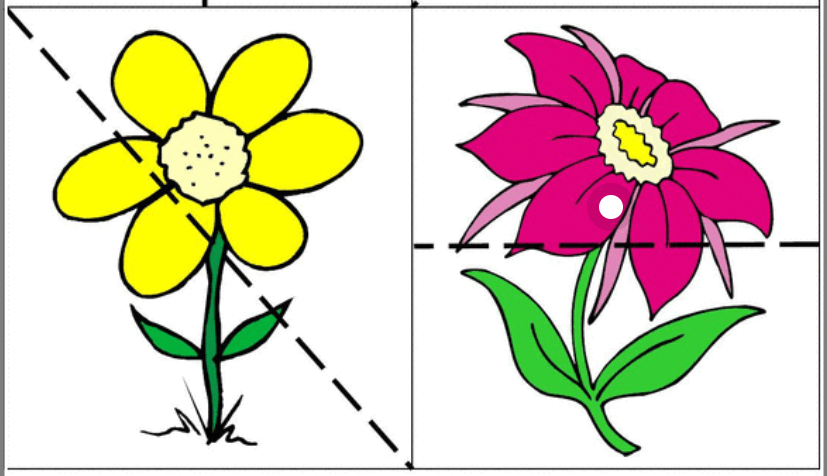 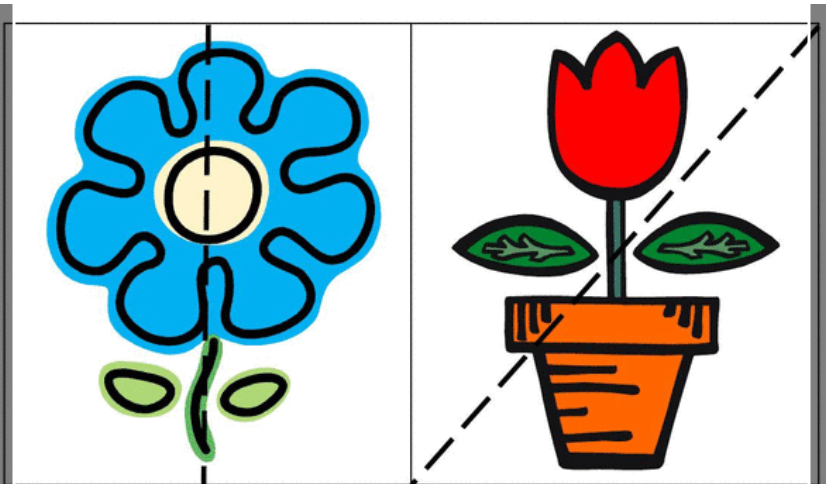 